Publicado en Ciudad de México el 03/10/2019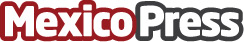 Pearson publica libro: "La enseñanza en la cuarta Revolución industrial"Actualmente, el mundo enfrenta una transformación radical de su modelo económico, una era donde convergen tecnologías digitales, físicas y biológicas que modificarán de manera fundamental la manera en que los seres humanos viven, trabajan y se relacionan. Los expertos en economía llaman a este fenómeno la cuarta Revolución industrial, el cual está marcado por la digitalización masiva y el surgimiento del internet de las cosas, la inteligencia artificial y la robóticaDatos de contacto:Mariana Alfaro52(55) 53-87-07-00Nota de prensa publicada en: https://www.mexicopress.com.mx/pearson-publica-libro-la-ensenanza-en-la_1 Categorías: Inteligencia Artificial y Robótica Literatura E-Commerce Recursos humanos Ciudad de México Otras Industrias Biología Digital http://www.mexicopress.com.mx